IntroductionPIA Application is a suite of front and back end servers using Ruby on Rails and Angular JS.
This application is an open source application that you can find with all relevant information in the below link: https://github.com/LINCnil Ubuntu Server 17.10 Installation Update your server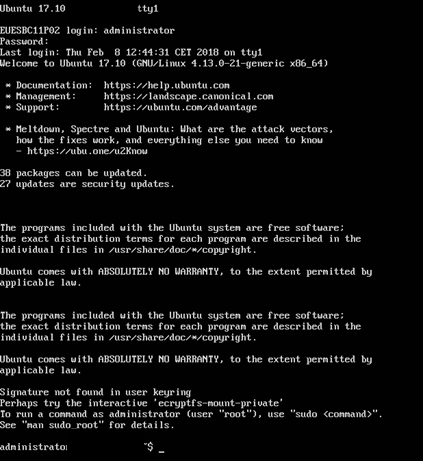 Update the package with the command Sudo Apt-get update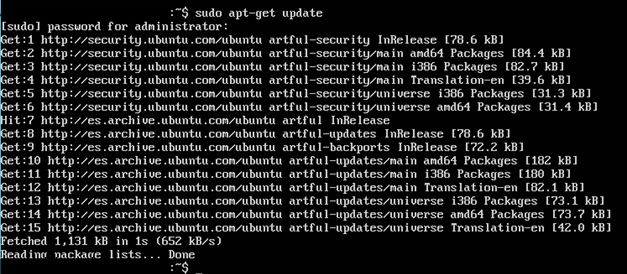 Configure IP address as static and check the gateway informationifconfig -a | grep ethTo verify the IP address configuration of eth0, you can use the ifconfig command in the following manner.
ifconfig eth0eth0      Link encap:Ethernet  HWaddr 00:15:c5:4a:16:5a            inet addr:10.0.0.100  Bcast:10.0.0.255  Mask:255.255.255.0          inet6 addr: fe80::215:c5ff:fe4a:165a/64 Scope:Link          UP BROADCAST RUNNING MULTICAST  MTU:1500  Metric:1          RX packets:466475604 errors:0 dropped:0 overruns:0 frame:0          TX packets:403172654 errors:0 dropped:0 overruns:0 carrier:0          collisions:0 txqueuelen:1000           RX bytes:2574778386 (2.5 GB)  TX bytes:1618367329 (1.6 GB)          Interrupt:16 
To configure a default gateway, you can use the route command in the following manner. Modify the default gateway address to match your network requirements.
sudo route add default gw 10.0.0.1 eth0
To verify your default gateway configuration, you can use the route command in the following manner.
route -nKernel IP routing tableDestination     Gateway         Genmask         Flags Metric Ref    Use Iface10.0.0.0        0.0.0.0         255.255.255.0   U     1      0        0 eth00.0.0.0         10.0.0.1        0.0.0.0         UG    0      0        0 eth0If you require DNS for your temporary network configuration, you can add DNS server IP addresses in the file /etc/resolv.conf. In general, editing /etc/resolv.conf directly is not recommanded, but this is a temporary and non-persistent configuration. The example below shows how to enter two DNS servers to /etc/resolv.conf, which should be changed to servers appropriate for your network. A more lengthy description of the proper persistent way to do DNS client configuration is in a following section.
nameserver 10.34.1X.Xnameserver 10.34.1X.X If you no longer need this configuration and wish to purge all IP configuration from an interface, you can use the ip command with the flush option as shown below.ip addr flush eth0Install Ubuntu desktop sudo apt-get install ubuntu-desktop
Restart the server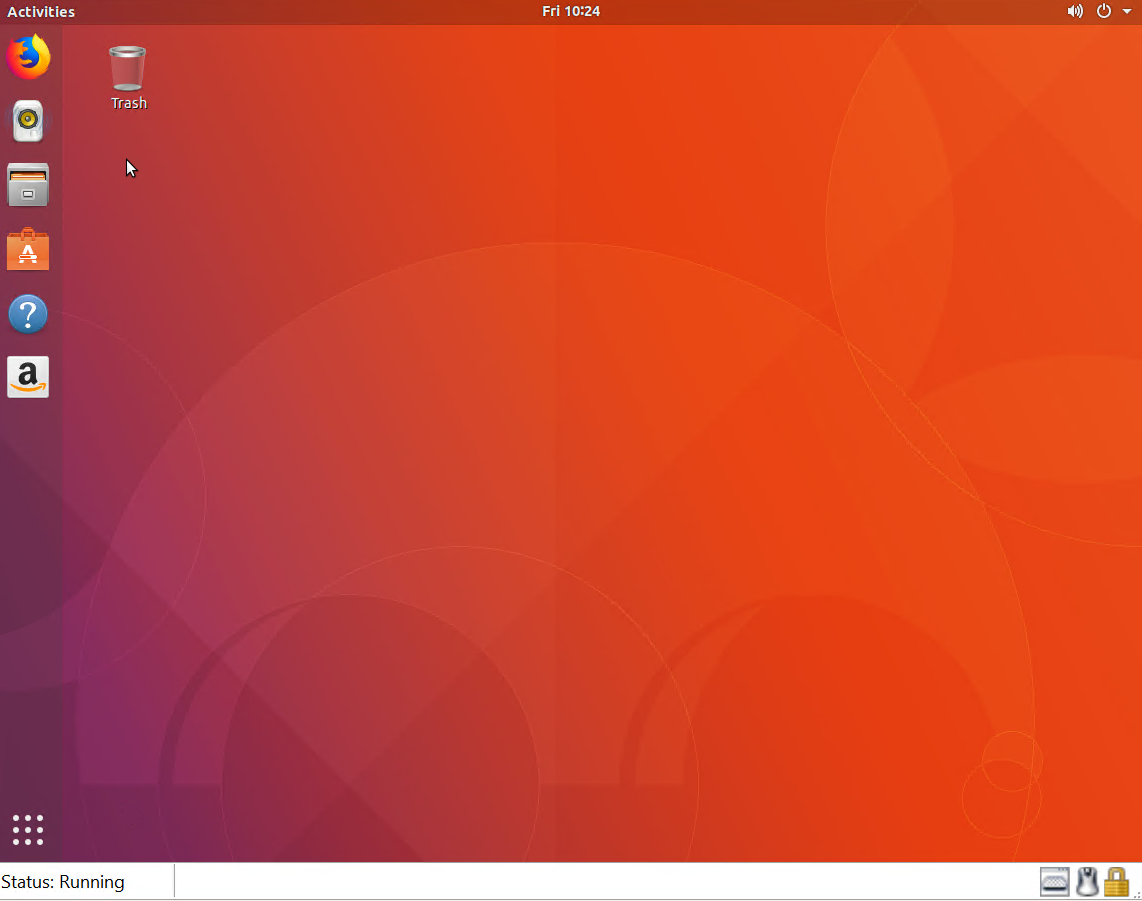 PIA –Back Installation
Check where you are in the directory and check the postgresql install that you have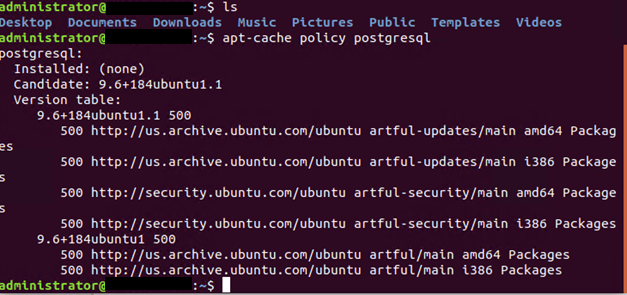 Useful Links# How-to : install pia-backhttps://github.com/LINCnil/pia-back # How-to : install postgreshttps://help.ubuntu.com/community/PostgreSQL# How-to : install rail 5.1 et ruby 2.3.1http://rubyonrails.org/ Installation of  POSTGRESQL Check version postgres apt-cache policy postgresql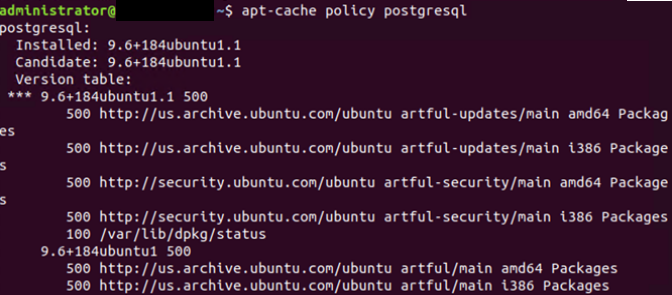 check client version
apt-cache policy postgresql-client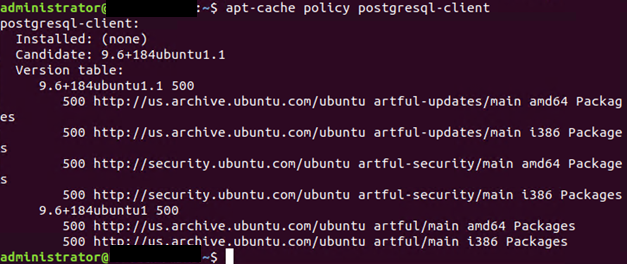 Install version postgres Sudo apt-get install postgresql postgresql-client –ySudo apt-get update && apt-get install -y procpsCheck install postgres
ps -ef | grep postgre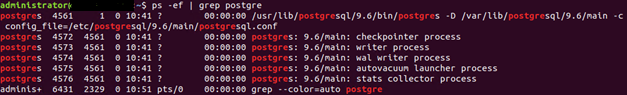 Install posgresql with Password (best practice)
su – postgres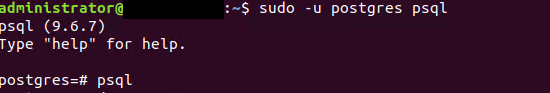 To exit the psql console just use the command  \qRoles creation Care : Depending of the installation you want to make (Dev/Test or Prod)I recommend to create the Prod environment only on prod server and without Dev Test to avoid miss configuration.For Dev/Test, I recommend to create it in dev test server without the production environment.To make sure those environment are created properly, you need to adapt the database.yml that you will configure with the DB access you will create belowEach users need to have DB creation access for each correspondent base « prod » « dev » and « test »Prod User & Role Creation (useradmin) 
Sudo su - postgrescreateuser --interactive –P
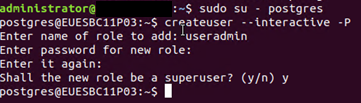 Super-user ? (y/n)  :  YCtrl D to go out from this accountRAILS 5.0.x - RUBY 2.3.x - mode.jsGNUP Keyapt-get install curl –y
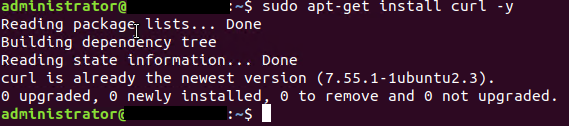 gpg --keyserver hkp://keys.gnupg.net --recv-keys409B6B1796C275462A1703113804BB82D39DC0E3
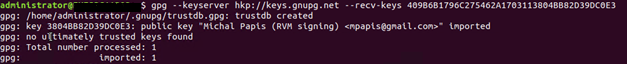 \curl -sSL https://get.rvm.io | bash -s stable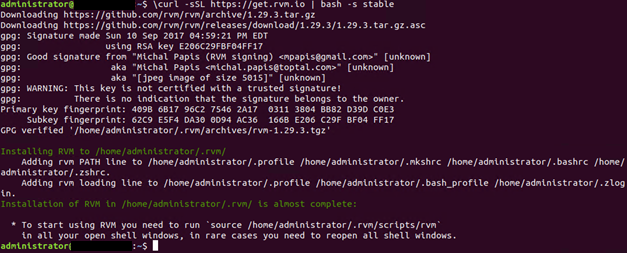 RUBY 2.3.1 
source /etc/profile.d/rvm.sh (if doesn’t work … check the source )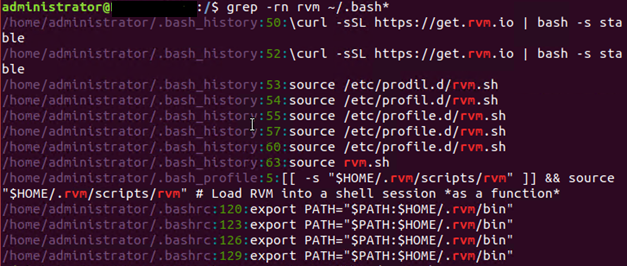 rvm install 2.3.1rvm use 2.3.1 --default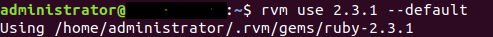 RAILS 5.0.6
The last version is  5.1.4 but requierement is  5.0.x ...gem install rails --version 5.0.6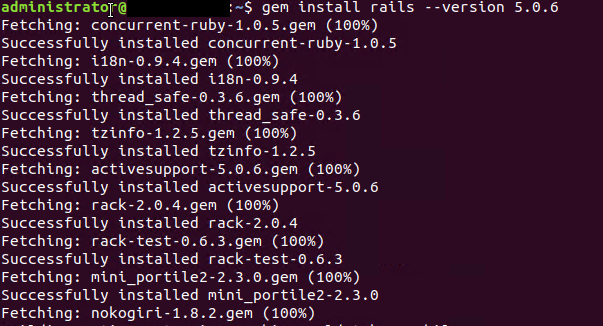 Node.jsapt-get install nodejs -yCheck the versionsapt-cache policy ruby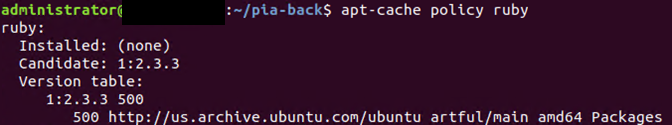 whereis ruby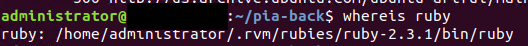 ruby -v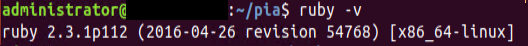 apt-cache policy rails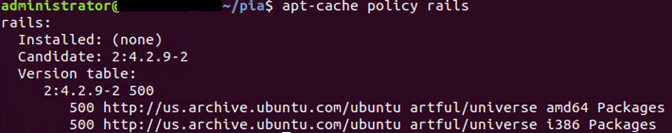 whereis rails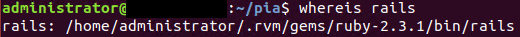 piaback : Installation
Run the following command as admin or with sudoSudo apt-get install git -ygit clone https://github.com/LINCnil/pia-back.gitcd pia-backcp config/database.example.yml config/database.ymlFill out the DB information 
if you only have Prod env, just fill out Prod, Dev and test need to be fillout the same wayvi /root/pia-back/config/database.ymlInstall all dependencies cd piabackSudo apt-get install libpq-devSudo bundle installFill out the secret keybaseYou need to get your secret key baserake to copy it inside application configSudo echo "SECRET_KEY_BASE: $(rake secret)" | sudo tee /root/pia-back/config/application.ymlYou can also putting the key manually as soon as we use the Ubuntu desktop. To get the key use the following command and copy past on the application.yml (pia-back/config)RAILS_ENV=production rake secretpiaback : ConfigurationDEV (Same for test just change the Environment name)Create database
bin/rake db:createCreate tables
bin/rake db:migrateCreate Environment
RAILS_ENV=development bin/rake db:migrateRun the application (test)
bin/rails sRun the application (dev)
RAILS_ENV=development bin/rails sProd  Create database
RAILS_ENV=production bin/rake db:createCreate tables
RAILS_ENV=production bin/rake db:migrateRun the application
RAILS_ENV=production bin/rails spiaback : Test the applicationBin/rails s -b 10.34.10.253 -p 8080If you use the URL you should see a PIA Icon like below :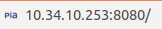 PIA Front : InstallationOn home directory git clone https://github.com/LINCnil/pia.gitInstall pre-requisite 
cd piaSudo apt install npm
Sudo npm install -g @angular/cli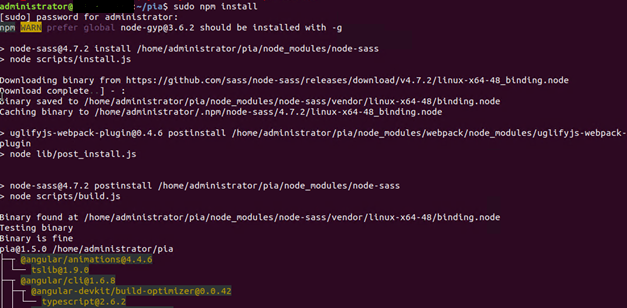 Build the Production Environmentsudo ng build prod
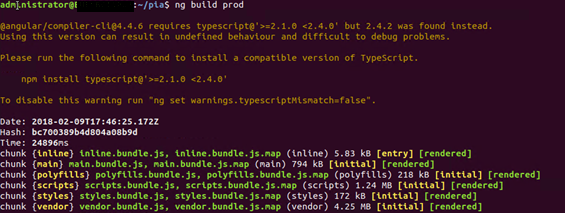 Run the Front Server
Ng serve –e prod –host 10.34.10.XXX –port XXXX
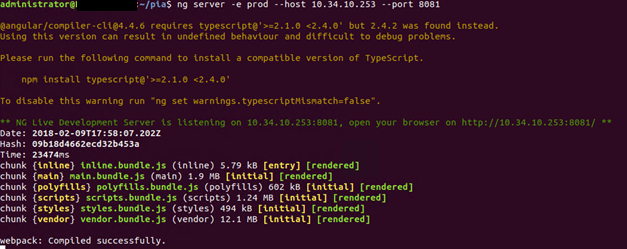  Configure PIA tool
Use the URL and Port you configure on the Front server, here it’s 10.34.10.XXX:XXXX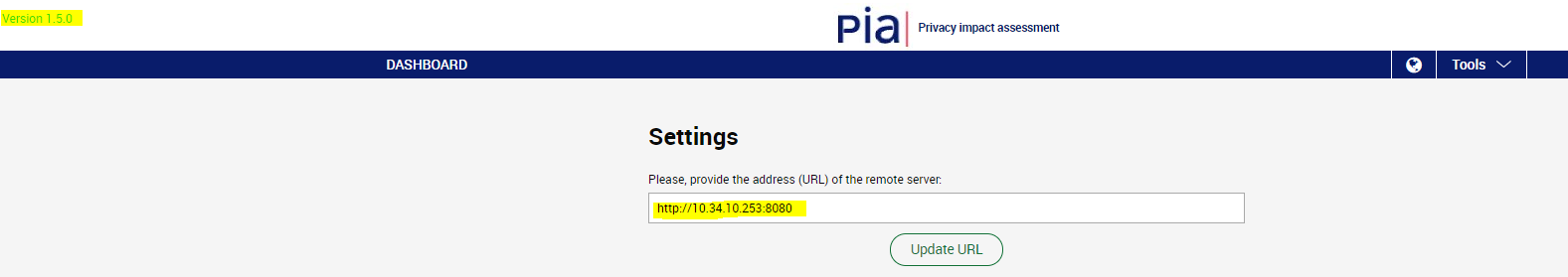 If you are running a prod version you should see like below the version, if not it should mention “Development” or “Tests”

Put on Tools >> Settings  the PIA Back URL that you configure on step 5.5.If you have stand alone user of Pia App, you need to do the same to have every user using the Back End Database.If you have any question please check the PIA Github.